ЧЕРКАСЬКА ОБЛАСНА РАДАГОЛОВАР О З П О Р Я Д Ж Е Н Н Я12.07.2022                                                                                        № 168-рПро увільнення від роботиДАЛІБОЖАКА І.С.Відповідно до частини третьої статті 119 КЗпП України, статті 55 Закону України «Про місцеве самоврядування в Україні», частини другої статті 39 Закону України «Про військовий обов’язок і військову службу», підпункту 3 пункту 3 рішення обласної ради від 16.12.2016 № 10-18/VIІ «Про управління суб’єктами та об’єктами спільної власності територіальних громад сіл, селищ, міст Черкаської області» (із змінами), враховуючи Указ Президента України   від 24.02.2022 № 64/2022 «Про введення воєнного стану в Україні», затверджений Законом України від 24.02.2022 № 2102-IX, Указ Президента України від 14.03.2022 № 133/2022 «Про продовження строку дії воєнного стану в Україні», затверджений Законом України від 15.03.2022 № 2119-IX, Указ Президента України від 18.04.2022 № 259/2022 «Про продовження строку дії воєнного стану в Україні», затверджений Законом України від 21.04.2022                № 2212-IX, Указ Президента України від 17.05.2022 № 341/2022, затверджений Законом України від 22.04.2022 № 2263-IX:1. Увільнити від роботи з 13.06.2022 ДАЛІБОЖАКА Івана Степановича, директора комунального підприємства «Аеропорт Черкаси Черкаської обласної ради», у зв’язку з призовом його на військову службу під час мобілізації,                   зі збереженням середнього заробітку, місця роботи і посади до закінчення особливого періоду або до дня фактичного звільнення з військової служби.2. Головному бухгалтеру комунального підприємства «Аеропорт Черкаси Черкаської обласної ради» здійснити передбачені чинним законодавством заходи, пов’язані з увільненням ДАЛІБОЖАКА І.С. у зв’язку з призовом його на військову службу під час мобілізації.        3. Контроль за виконанням розпорядження покласти на заступника голови обласної ради ДОМАНСЬКОГО В.М. і управління юридичного забезпечення та роботи з персоналом виконавчого апарату обласної ради.Підстава: заява ДАЛІБОЖАКА І.С. від 12.06.2022 № 137-01/01, зареєстрована     в обласній раді 20.06.2022; повідомлення Черкаського районного територіального центру комплектування та соціальної підтримки              від 13.06.2022 про призов на військову службу за загальною мобілізацією.Голова									А. ПІДГОРНИЙ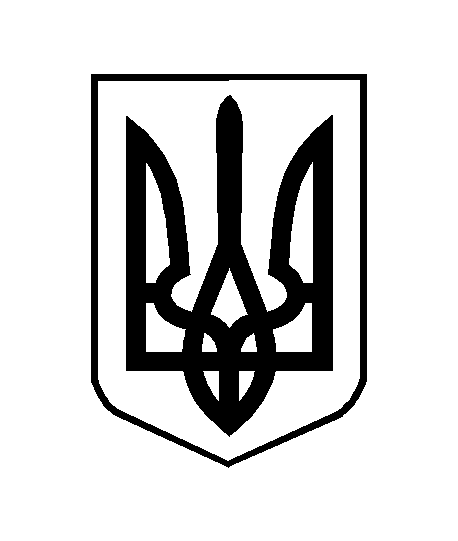 